Международный союз по охране литературных и художественных произведений (Бернский союз)АссамблеяСорок четвертая (22-я очередная) сессияЖенева, 5 – 14 октября 2015 г.отчет принят Ассамблеей На рассмотрении Ассамблеи находились следующие пункты сводной повестки дня (документ A/55/1):  1, 2, 3, 4, 5, 6, 10, 11, 31 и 32.Отчеты об обсуждении указанных пунктов содержатся в Общем отчете (документ  A/55/13).Председателем Ассамблеи была избрана г-жа Чичи Умеси (Нигерия), а заместителем Председателя — г-н Юй Цыкэ (Китай).[Конец документа]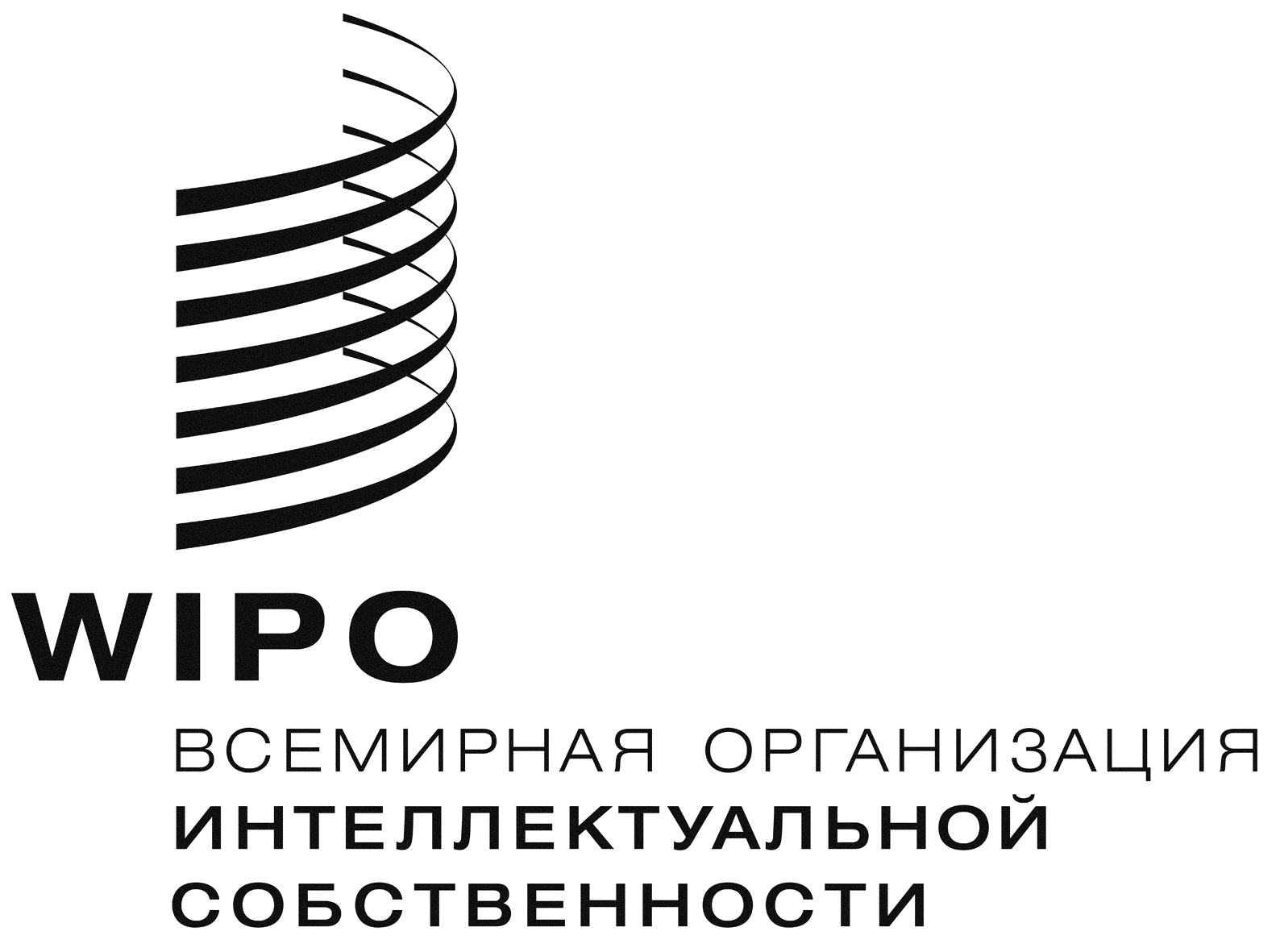 RB/A/44/1B/A/44/1B/A/44/1оригинал:  английскийоригинал:  английскийоригинал:  английскийдата:  5 ФЕВРАЛЯ 2016 г.дата:  5 ФЕВРАЛЯ 2016 г.дата:  5 ФЕВРАЛЯ 2016 г.